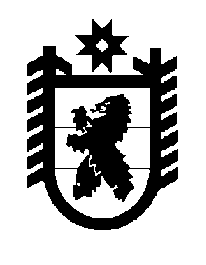 Российская Федерация Республика Карелия    ПРАВИТЕЛЬСТВО РЕСПУБЛИКИ КАРЕЛИЯПОСТАНОВЛЕНИЕот  13 мая 2014 года № 141-Пг. Петрозаводск О внесении изменений в постановление Правительства Республики Карелия от 22 марта 2013 года № 104-ППравительство Республики Карелия п о с т а н о в л я е т:Внести в постановление Правительства Республики Карелия от                22 марта 2013 года № 104-П «О финансовом обеспечении модернизации региональной системы общего образования в 2013 году» (Собрание законодательства Республики Карелия, 2013, № 3, ст. 455), с изменениями, внесенными постановлением Правительства Республики Карелия от 20 февраля 2014 года № 41-П, следующие изменения:наименование изложить в следующей редакции:«Об утверждении Комплекса мер по модернизации общего образования Республики Карелия на 2013 год и на период до 2020 года»;2) в Комплексе мер по модернизации общего образования Республики Карелия на 2013 год и на период до 2020 года, утвержденном указанным постановлением:абзац первый раздела 3 «Основные направления модернизации общего образования Республики Карелия на период до 2020 года» дополнить предложением следующего содержания:«В 2014 году реализация мероприятий по модернизации региональной системы общего образования будет осуществляться  в соответствии с Планом-графиком (приложение № 3).»;дополнить приложением № 3 следующего содержания:2«Приложение № 3План-график реализации мероприятий по модернизации региональной системы общего образования в 2014 году по кварталам34            Глава Республики  Карелия                                                            А.П. Худилайнен№ п/пНаименованиемероприятияСрок реализации мероприятияСрок реализации мероприятияСрок реализации мероприятияСрок реализации мероприятияОтветственный исполнитель№ п/пНаименованиемероприятияI квар-тал 2014 годаII квар-тал 2014 годаIII квар-тал 2014 годаIV квар-тал 2014 годаОтветственный исполнитель12345671.Мониторинг основных показа-телей эффективности комплекса мер на сайте федерального электронного мониторинга «Наша новая школа»++++Министерство образования Республики Карелия;органы местного самоуправления(по согласова-нию)2.Курсы повышения квалификации руководителей общеобразова-тельных организаций и педагоги-ческих работников согласно утвержденному плану-проспекту курсовых мероприятий на 2014 год++++Министерство образования Республики Карелия;органы местного самоуправления                 (по согласова-нию)3.Заседание Координационного совета по модернизации образования в Республике Карелия++++Министерство образования Республики Карелия4.Отчет об итогах доведения средней заработной платы педагогических работников общего образования до средней заработной платы в Республике Карелия++++Министерство образования Республики Карелия;органы местного самоуправления(по согласова-нию)5.Развитие информационно-образо-вательной среды дистанционного обучения и сетевого взаимодей-ствия «Виртуальная школа Республики Карелия» http://vschool.karelia.ru++Министерство образования Республики Карелия12345676.Проведение конкурса программ дополнительного образования детей, социально-образователь-ных проектов, направленных на совершенствование системы дополнительного образования детей и воспитания. Публичный отчет о результатах реализации программ++Министерство образования Республики Карелия;органы местного самоуправления(по согласова-нию)7.Укрепление материально-техни-ческой базы общеобразователь-ных организаций+Министерство образования Республики Карелия;органы местного самоуправления(по согласова-нию)8.Мониторинг пропускной способ-ности интернет-сетей общеобра-зовательных организаций  под задачи реализации дистанцион-ного обучения+Министерство образования Республики Карелия;органы местного самоуправления(по согласова-нию)9.Обсуждение основных положе-ний приказа Министерства труда и социальной защиты Российской Федерации от 18 октября 2013 года № 544н «Об утверждении профессионального стандарта «Педагог (педагогическая дея-тельность в сфере дошкольного, начального общего, основного общего, среднего общего образо-вания) (воспитатель, учитель)»  на педагогических совещаниях. Разработка планов перехода на профессиональный стандарт педагога с 1 января 2015 года+Министерство образования Республики Карелия;органы местного самоуправления(по согласова-нию)10.Мониторинг доступности интег-рированных и инклюзивных форм получения образования детей с ограниченными возмож- +Министерство образования Республики Карелия;1234567ностями здоровья, в том числе детей-инвалидоворганы местного самоуправления (по согласова-нию)11.Разработка и реализация планов по поэтапному сокращению доли школ, работающих в две смены++Министерство образования Республики Карелия;органы местного самоуправления(по согласова-нию)12.Корректировка школьных и муниципальных программ повышения энергосбережения на следующий финансовый год  на основе анализа исполнения программ текущего года+Министерство образования Республики Карелия;органы местного самоуправления(по согласова-нию)  ».